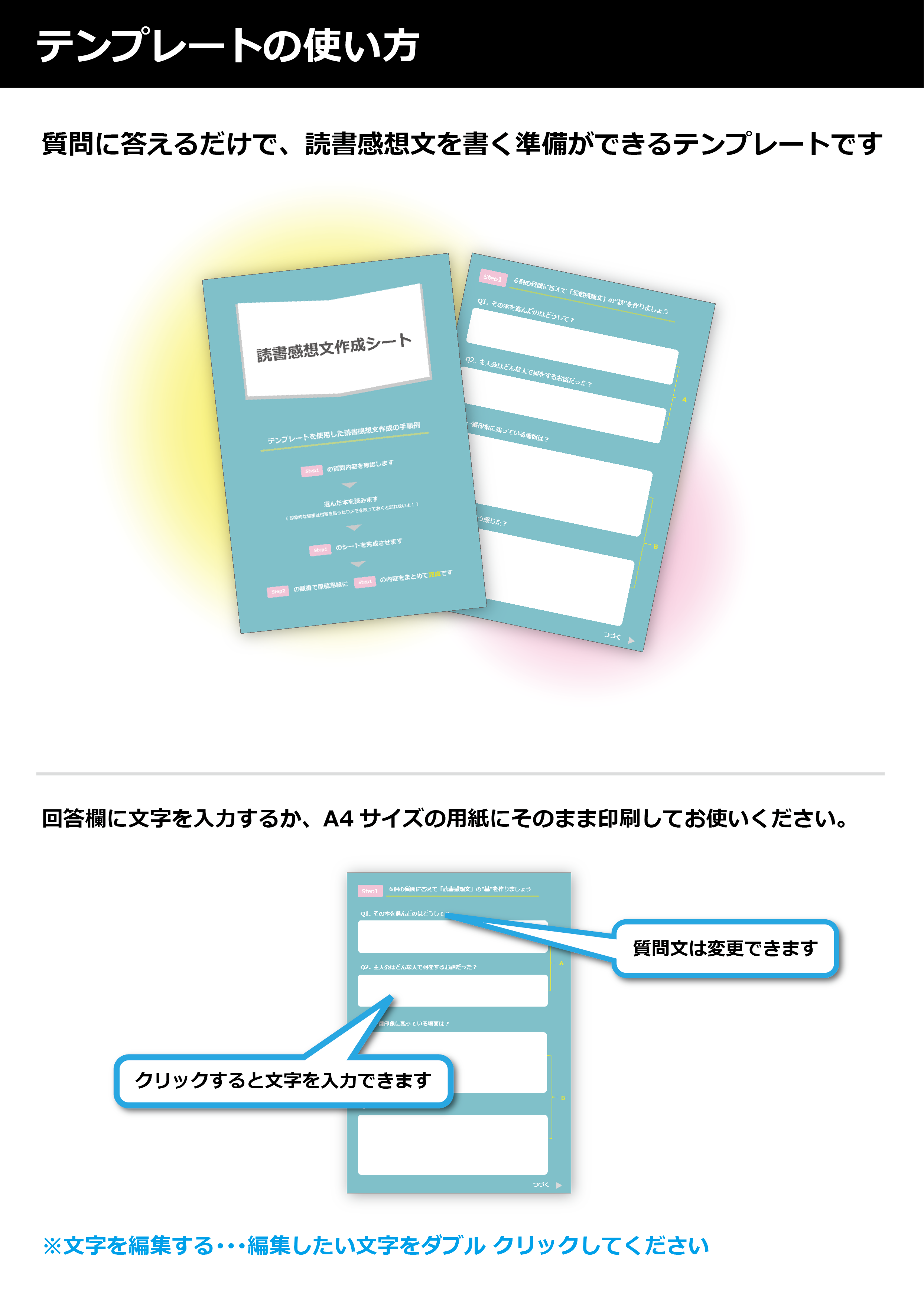 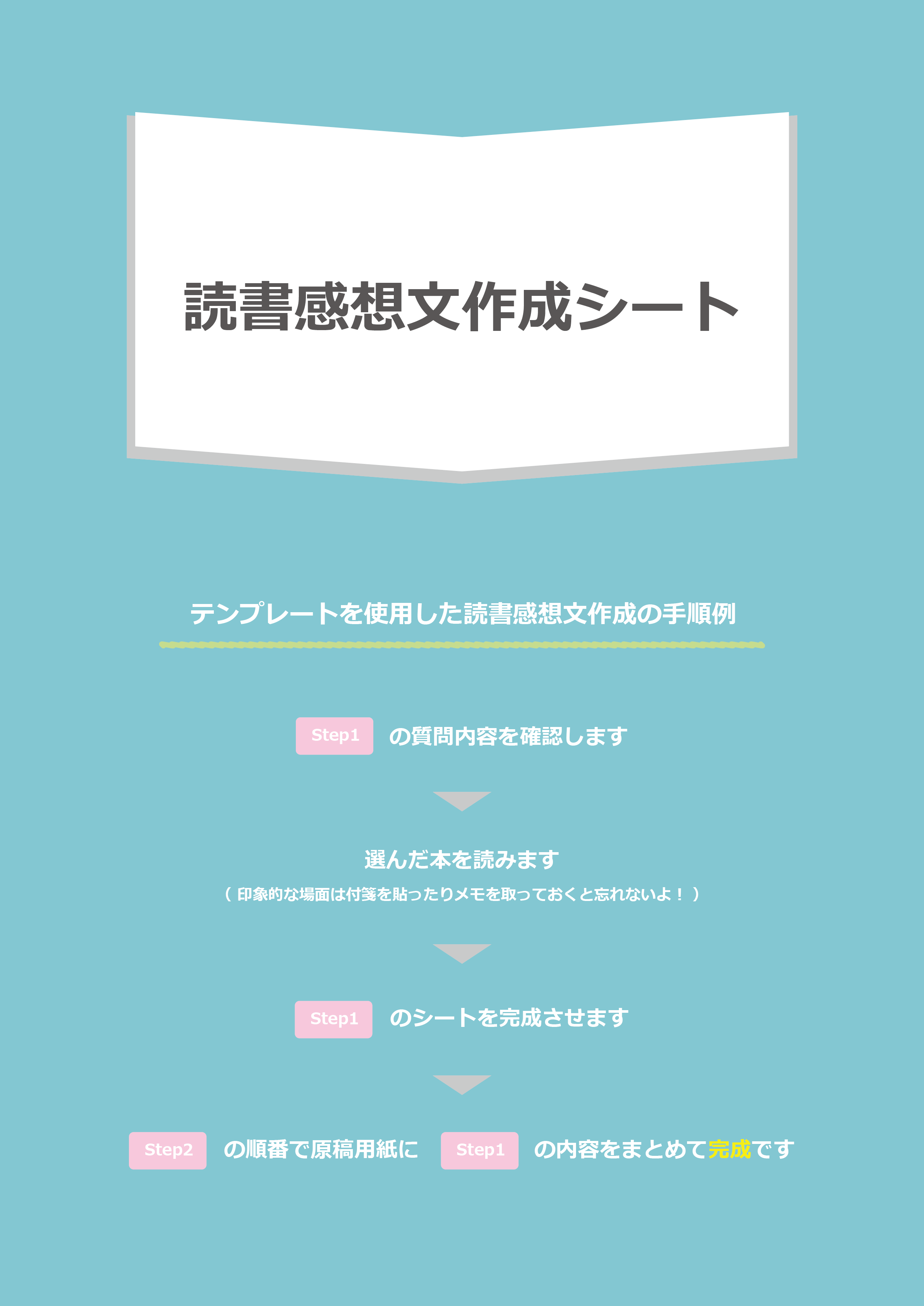 Vｖ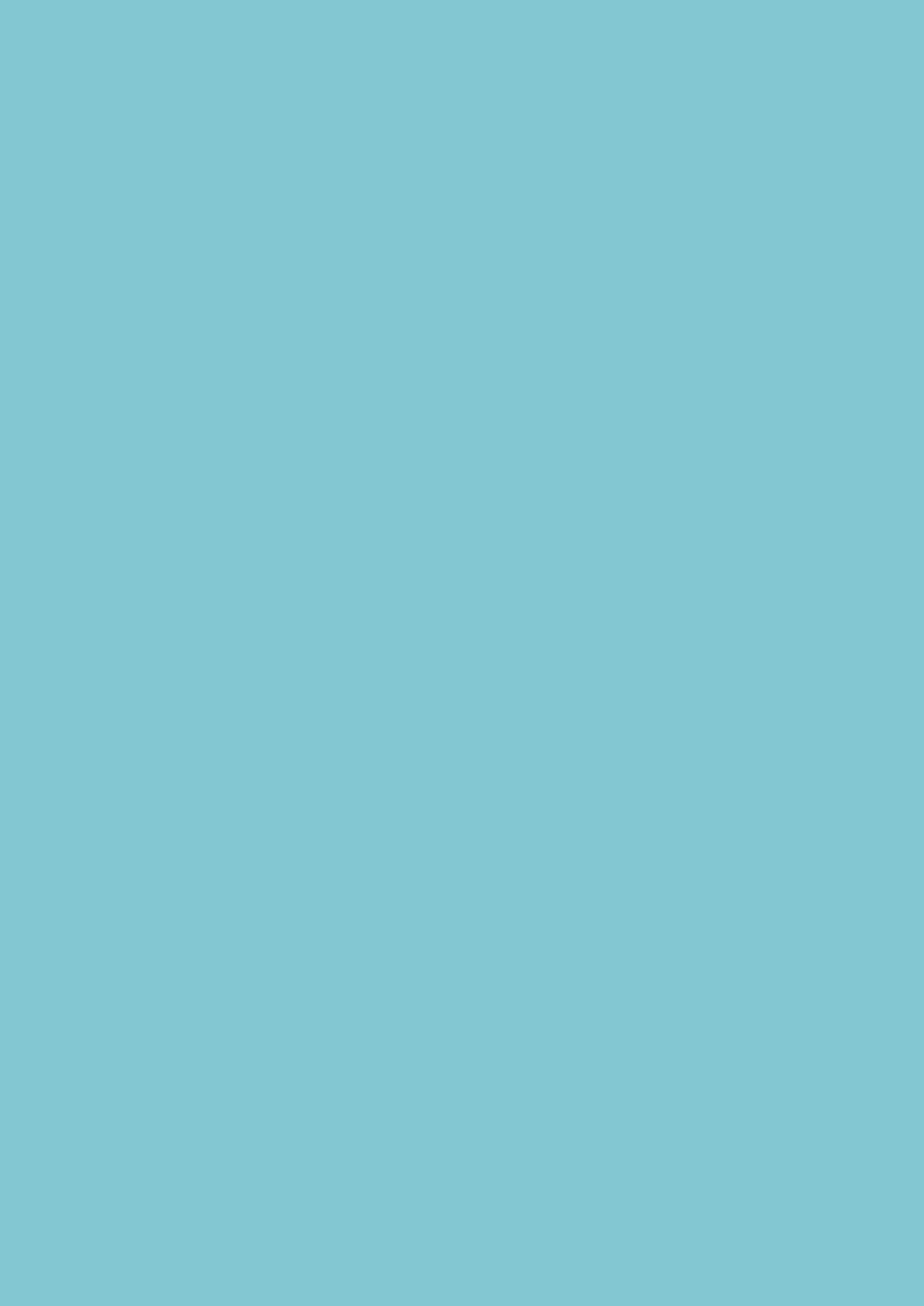 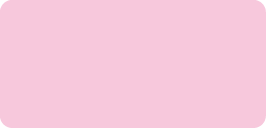 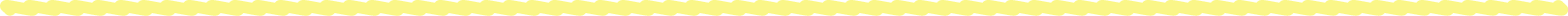 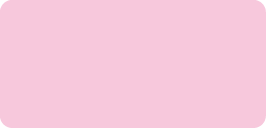 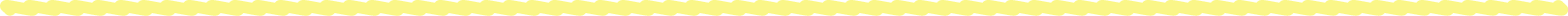 v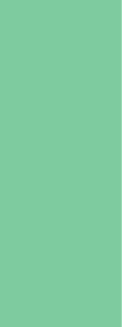 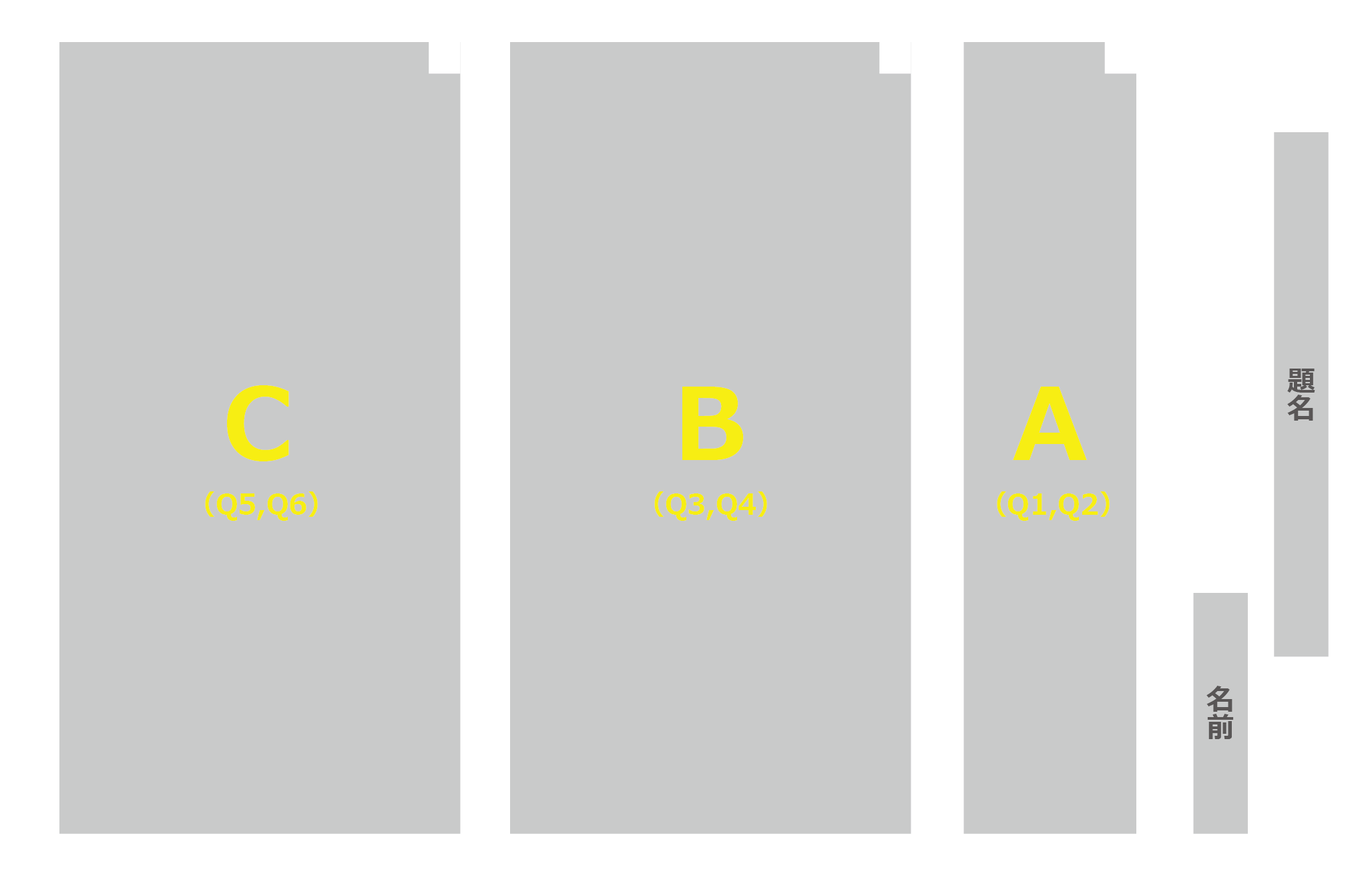 